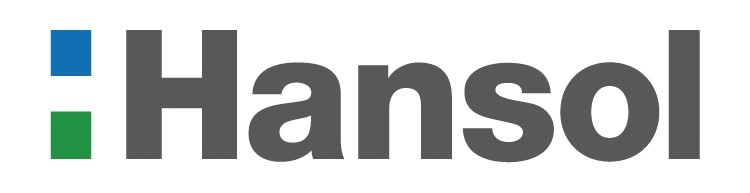 2016 한솔그룹 하반기 대졸 신입사원 모집■ 지원자격- 국내외 정규대학(원) 기 졸업하신 분 및 졸업예정인 분(단, 졸업예정자의 경우 2017년 2월 졸업예정자만 대상)- 병역필 또는 면제자로서 결격 사유가 없는 분- 보훈대상자의 경우에는 관련법 및 내부규정에 의거하여 우대(단, 사전에 반드시 관할 보훈청에 신청하여 취업지원 대상자로 결정되어야 함)■ 지원서 접수 안내- 2016년 10월 5일(수) ~ 10월 17일(월), 18:00까지- 온라인 지원 (http://recruit.hansol.com)- 한솔그룹은 계열사 중복지원이 되지 않습니다.■ 전형절차- 서류전형 ▶ 1차 면접전형(역량, 토론) ▶ 2차 면접전형(실무, 임원) ▶ 채용검진- 서류전형 발표 : 10월 26일(수) 오후 3시 채용 홈페이지를 통한 개별 확인(채용 홈페이지 http://recruit.hancsol.com)(일정 변경 시 채용 홈페이지를 통해 일정 재공지)■ 모집회사 및 모집세부내용- 모집직무에 석사로 표기된 직무는 석사만 지원 가능(석사의 경우 석사 전공이 직무와 연계되면 전공과 상관없이 지원 가능)- 상경, 인문, 사회, 법정계열 등 : 어학능력 토익기준 750점 이상이공, 자연계열 등 : 어학능력 토익기준 650점 이상※어학 공통기준 : TOEIC기준 인문계 750점 이상, 이공계 650점 이상 *케미칼 직무설명 : T/S – 기술서비스(Technical Service) & 기존 Item 개선*테크닉스 직무설명 : SMPS – 전원공급장치 (Switched Mode Power Supply)	                    ESS – 에너지 저장 시스템 (Energy Storage System)                    PCS – 전원 전환 시스템 (Power Conversion System)                    EMS – 에너지 관리 시스템 (Energy Management System) 회사명직무자격요건 (전공)우대요건근무지제지회계관리상경계열관련자격 보유한 분서울 본사제지국내영업전공무관-서울 본사제지해외영업전공무관영어, 제2외국어 가능한 분서울 본사제지기술개발화학공학, 임산공학계열기사자격 보유한 분천안공장제지R&D화학계열기사자격 보유한 분대전 중앙연구소홈데코경영지원(회계)경영학, 회계학 전공자관련자격 보유한 분서울 본사홈데코국내영업전공무관-서울 본사홈데코생산관리품질관리임산공학, 기계공학, 산업공학관련자격 보유한 분익산공장홈데코기획상경계열서울  본사케미칼경영지원(재무)상경계열-서울 본사케미칼국내영업고분자공학, 화학, 화공, 상경계열-서울 본사케미칼생산관리고분자, 화학, 화공계열전주공장케미칼기술서비스 (T/S*)고분자, 화학, 화공계열전주공장케미칼R&D(라텍스)고분자공학, 화학, 화공계열※ 석사이상 지원가능2차전지 바인더연구경력 우대전주공장케미칼R&D(전자재료)무기합성, 화학, 유기합성화학,고분자공학, 신소재 계열※ 석사이상 지원가능QD(퀀텀닷), QD레진연구경력 우대연구소(전주)케미칼R&D(박막재료)유기금속화학, 유기합성화학,재료공학 계열※ 석사이상 지원가능-연구소(전주)케미칼환경/안전화학공학, 환경공학-울산공장개발회계관리상경계열관련자격 보유한 분원주 본사개발마케팅전공무관-서울테크닉스*인사관리전공무관영어 가능한 분진천 본사테크닉스*회로개발(SMPS)전기/전자공학, 전력공학 계열영어 또는 중국어가능한 분진천 본사수원 연구소테크닉스*Software개발(ESS관련 PCS, EMS)전기/전자공학, 전력공학 계열영어 또는 중국어가능한 분진천 본사수원 연구소테크닉스*해외영업전공무관영어능력 필수전기/전자계열 전공한 분중국어 또는 일어 가능한 분진천 본사오창공장로지스틱스물류영업물류운영전공무관-서울 본사전국이엠이기계설계(수처리)환경공학 계열기사자격 보유한 분분당 본사이엠이계장설계계측/제어공학 계열기사자격 보유한 분분당 본사이엠이사업관리(환경)환경공학 계열기사자격 보유한 분어학 우수한 분분당 본사이엠이사업관리(기계)기계공학기사자격 보유한 분어학 우수한 분분당 본사이엠이운영사업부Staff환경공학기사자격 보유한 분어학 우수한 분분당 본사PNS/인티큐브S/W개발 및 운영,시스템 엔지니어IT관련 전공 우대※IT자격증 보유 및 프로젝트수행 경험자는 전공무관관련자격 보유한 분서울 본사PNS/인티큐브IT영업전공무관-서울 본사